Špecifikácia - príloha B- objekt Administratívna budova  Olejkárska -Technická špecifikácia / plastové okná○ Profil	 : 5 komorový SALAMANDER Perfect 73 mm, U=1,3 W(m²·K)○ Zasklenie : 24mm dvojsklo + argón U=1,0 W(m²·K), teplý rámik SWISSPACER○ Kovanie : bezpečnostné WinkHaus activPilot, celoobvodové, trojité tesnenieRozmer			Druh						Profil/Farba		ks2380mm x 2020mm  	Plastové okno štvordielne hore fix, dole otváravo sklopné	5K / biela		1○ horizontálna žalúzia 	celotieniace vyhotovenie 	6	6K 		/ biela		               2○ siete proti hmyzu		pevné vkladacie	6	6K 	      		/ biela			2○ vonkajšie parapety					6	6K 	      		/ biela			1○ vnútorné parapety					6	6K 	      		/ biela			1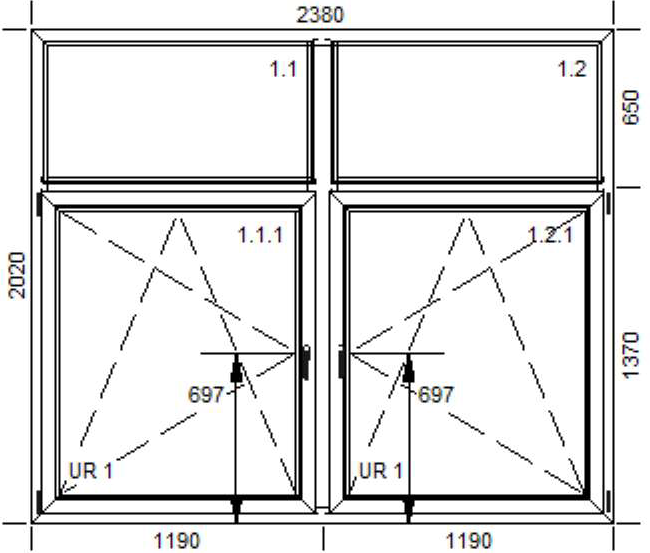 - vyobrazené ako pohľad zvnútra -Cenová ponuka musí obsahovať: ○ komplet demontáž železného okna a odvoz okna ○ osadenie okna  ○ oprava ostenia (špaliet)  ○ vonkajší a vnútorný parapet pre okno                                                 ○ odvoz, likvidácia odpadu ○ dodávka a montáž okenných žalúzií a sieťok proti hmyzu